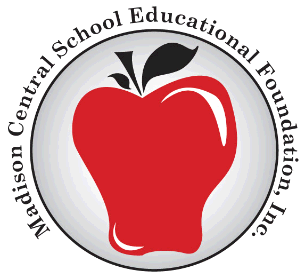  Cancer Survivor Scholarship ApplicationApplicant Name: ____________________________________________________
Address: ___________________________________________________________
	      (Street)					(City)		    (State)		(Zip) 

School Attending: Dakota State University
Please List below the following:Church Activities:Community Involvement:Applications MUST be sent electronically to madisoneducationalfoundation@k12.sd.us